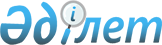 2019 - 2021 жылдарға арналған Шарбақты ауылдық округінің бюджеті туралыПавлодар облысы Шарбақты аудандық мәслихатының 2018 жылғы 29 желтоқсандағы № 173/49 шешімі. Павлодар облысының Әділет департаментінде 2019 жылғы 3 қаңтарда № 6221 болып тіркелді
      Қазақстан Республикасының 2008 жылғы 4 желтоқсандағы Бюджет Кодексінің 75-бабы 2-тармағына, Қазақстан Республикасының 2001 жылғы 23 қаңтардағы "Қазақстан Республикасындағы жергілікті мемлекеттік басқару және өзін–өзі басқару туралы" Заңының 6-бабы 1-тармағының 1) тармақшасына, Қазақстан Республикасының 2005 жылғы 8 шілдедегі "Агроөнеркәсіптік кешенді және ауылдық аумақтарды дамытуды мемлекеттік реттеу туралы" Заңының 18-бабы 4-тармағына сәйкес, Шарбақты аудандық мәслихаты ШЕШІМ ҚАБЫЛДАДЫ:
      1. 2019 - 2021 жылдарға арналған Шарбақты ауылдық округінің бюджеті, оның ішінде 2019 жылға 1, 2, 3-қосымшаларға сәйкес келесі көлемде бекітілсін:
      1) кірістер – 246 066 мың теңге, оның ішінде:
      салықтық түсімдер – 44 673 мың теңге;
      салықтық емес түсімдер – 8160 мың теңге;
      трансферттердің түсімдері – 193 233 мың теңге;
      2) шығындар – 247 901 мың теңге;
      3) таза бюджеттік кредиттеу – нөлге тең;
      4) қаржы активтерімен операциялар бойынша сальдо – нөлге тең;
      5) бюджет тапшылығы (профициті) – нөлге тең;
      6) бюджет тапшылығын қаржыландыру (профицитін пайдалану) – нөлге тең.
      Ескерту. 1-тармаққа өзгерістер енгізілді - Павлодар облысы Шарбақты аудандық мәслихатының 24.05.2019 № 192/57 (01.01.2019 бастап қолданысқа енгізіледі); 12.09.2019 № 205/62 (01.01.2019 бастап қолданысқа енгізіледі); 29.11.2019 № 213/65 (01.01.2019 бастап қолданысқа енгізіледі) шешімдерімен.


      2. 2019 жылға арналған Шарбақты ауылдық округінің бюджетінде 155561 мың теңге сомада аудан бюджетінен Шарбақты ауылдық округінің бюджетіне берілетін субвенцияның көлемі ескерілсін.
      3. Азаматтық қызметші болып табылатын және ауылдық елдi мекендерде жұмыс iстейтiн денсаулық сақтау, әлеуметтiк қамсыздандыру, бiлiм беру, мәдениет, спорт, ветеринария, орман шаруашылығы және ерекше қорғалатын табиғи аумақтар саласындағы мамандарға, сондай-ақ жергілікті бюджеттен қаржыландырылатын мемлекеттік ұйымдарда жұмыс істейтін аталған мамандарға қызметтiң осы түрлерiмен қалалық жағдайда айналысатынмамандардың мөлшерлемелерімен салыстырғанда жиырма бес пайызға жоғарылатылған айлықақылар мен тарифтiк мөлшерлемелер белгіленсін.
      4. Осы шешімнің орындалуын бақылау Шарбақты аудандық мәслихатының бюджет және ауданның әлеуметтік-экономикалық даму мәселелері жөніндегі тұрақты комиссиясына жүктелсін.
      5. Осы шешім 2019 жылғы 1 қаңтардан бастап қолданысқа енгізіледі. 2019 жылға арналған Шарбақты ауылдық округінің бюджеті
(өзгерістермен)
      Ескерту. 1-қосымша жаңа редакцияда - Павлодар облысы Шарбақты аудандық мәслихатының 29.11.2019 № 213/65 (01.01.2019 бастап қолданысқа енгізіледі) шешімімен. 2020 жылға арналған Шарбақты ауылдық округінің бюджеті 2021 жылға арналған Шарбақты ауылдық округінің бюджеті
					© 2012. Қазақстан Республикасы Әділет министрлігінің «Қазақстан Республикасының Заңнама және құқықтық ақпарат институты» ШЖҚ РМК
				
      Сессия төрағасы

Л. Маринко

      Аудандық мәслихат хатшысы

С. Шпехт
Шарбақты аудандық
мәслихаттың 2018
жылғы 29 желтоқсандағы
№ 173/49 шешіміне
1-қосымша
Санаты
Санаты
Санаты
Санаты
Сомасы (мың теңге)
Сыныбы
Сыныбы
Сыныбы
Сомасы (мың теңге)
Кіші сыныбы
Кіші сыныбы
Сомасы (мың теңге)
Атауы
Сомасы (мың теңге)
1
2
3
4
5
1. Кірістер
246066
1
Салықтық түсімдер
44673
01
Табыс салығы
30413
2
Жеке табыс салығы
30413
04
Меншікке салынатын салықтар
14260
1
Мүлікке салынатын салықтар
247
3
Жер салығы
831
4
Көлік құралдарына салынатын салық
13182
2
Салықтық емес түсімдер
8160
01
Мемлекеттік меншіктен түсетін кірістер
2160
5
Мемлекет меншігіндегі мүлікті жалғаберуден түсетін кірістер
2160
06
Басқа да салықтық емес түсiмдер
6000
1
Басқа да салықтық емес түсiмдер
6000
4
Трансферттердің түсімдері
193233
02
Мемлекеттiк басқарудың жоғары тұрған органдарынан түсетiн трансферттер
193233
3
Аудандардың (облыстық маңызы бар қаланың) бюджетінен трансферттер
193233
Функционалдық топ
Функционалдық топ
Функционалдық топ
Функционалдық топ
Функционалдық топ
Сомасы (мың теңге)
Кіші функция
Кіші функция
Кіші функция
Кіші функция
Сомасы (мың теңге)
Бюджеттік бағдарлама әкімшісі
Бюджеттік бағдарлама әкімшісі
Бюджеттік бағдарлама әкімшісі
Сомасы (мың теңге)
Бағдарлама
Бағдарлама
Сомасы (мың теңге)
Атауы
Сомасы (мың теңге)
1
2
3
4
5
6
2. Шығындар
247901
01
Жалпы сипаттағы мемлекеттiк қызметтер
35016
1
Мемлекеттiк басқарудың жалпы функцияларын орындайтын өкiлдi, атқарушы және басқа органдар
35016
124
Аудандық маңызы бар қала, ауыл, кент, ауылдық округ әкімінің аппараты
35016
001
Аудандық маңызы бар қала, ауыл, кент, ауылдық округ әкімінің қызметін қамтамасызету жөніндегі қызметтер
33287
022
Мемлекеттік органның күрделі шығыстары
895
032
Ведомстволық бағынысты мемлекеттік мекемелердің және ұйымдардың күрделі шығыстары
834
04
Білім беру
101473
1
Мектепке дейiнгi тәрбие және оқыту
95828
124
Аудандық маңызы бар қала, ауыл, кент, ауылдық округ әкімінің аппараты
95828
004
Мектепке дейінгі тәрбиелеу және оқыту және мектепке дейінгі тәрбиелеу және оқыту ұйымдарында медициналық қызмет көрсетуді ұйымдастыру
95828
2
Бастауыш, негізгі орта жәнежалпы орта білім беру
5645
124
Аудандық маңызы бар қала, ауыл, кент, ауылдық округ әкімінің аппараты
5645
005
Ауылдық жерлерде оқушыларды жақын жердегі мектепке дейін тегін алып баруды және одан алып қайтуды ұйымдастыру
5645
06
Әлеуметтiк көмек және әлеуметтiк қамсыздандыру
10265
2
Әлеуметтік көмек
10265
124
Аудандық маңызы бар қала, ауыл, кент, ауылдық округ әкімінің аппараты
10265
003
Мұқтаж азаматтарға үйде әлеуметтік көмек көрсету
10265
07
Тұрғын үй-коммуналдық шаруашылығы
61984
1
Тұрғын үй шаруашылығы
3095
124
Аудандық маңызы бар қала, ауыл, кент, ауылдық округ әкімінің аппараты
3095
007
Аудандық маңызы бар қаланың, ауылдың, кенттің, ауылдық округтің мемлекеттік тұрғын үй қорының сақталуын ұйымдастыру
3095
2
Коммуналдық шаруашылық
3600
124
Аудандық маңызы бар қала, ауыл, кент, ауылдық округ әкімінің аппараты
3600
014
Елді мекендерді сумен жабдықтауды ұйымдастыру
3600
3
Елді-мекендерді көркейту
55289
124
Аудандық маңызы бар қала, ауыл, кент, ауылдық округ әкімінің аппараты
55289
008
Елді мекендердегі көшелерді жарықтандыру
25356
011
Елді мекендерді абаттандыру мен көгалдандыру
29933
08
Мәдениет, спорт, туризм және ақпараттық кеңістiк
21391
1
Мәдениет саласындағы қызмет
21391
124
Аудандық маңызы бар қала, ауыл, кент, ауылдық округ әкімінің аппараты
21391
006
Жергілікті деңгейде мәдени-демалыс жұмысын қолдау
21391
 12
Көлік және коммуникация
17772
 1
Автомобиль көлігі
17772
124
Аудандық маңызы бар қала, ауыл, кент, ауылдық округ әкімінің аппараты
17772
013
Аудандық маңызы бар қалаларда, ауылдарда, кенттерде, ауылдық округтерде автомобиль жолдарының жұмыс істеуін қамтамасыз ету
17772
3. Таза бюджеттік кредиттеу
0
4. Қаржы активтерімен операциялар бойынша сальдо
0
5. Бюджет тапшылығы (профициті)
0
6. Бюджет тапшылығын қаржыландыру (профицитін пайдалану)
0
8
Бюджет қаражатының пайдаланылатын қалдықтары
1835
01
Бюджет қаражаты қалдықтары
1835
1
Бюджет қаражатының бос қалдықтары
1835
01
Бюджет қаражатының бос қалдықтары
1835
Бюджет қаражатының пайдаланылатын қалдықтары
1835Шарбақты аудандық
мәслихаттың 2018
жылғы 29 желтоқсандағы
№ 173/49 шешіміне
2-қосымша
Санаты
Санаты
Санаты
Санаты
Сомасы (мың теңге)
Сыныбы
Сыныбы
Сыныбы
Сомасы (мың теңге)
Кіші сыныбы
Кіші сыныбы
Сомасы (мың теңге)
Атауы
Сомасы (мың теңге)
1
2
3
4
5
1. Кірістер
219649
1
Салықтық түсімдер
52581
01
Табыс салығы
28649
2
Жеке табыс салығы
28649
04
Меншікке салынатын салықтар
23932
1
Мүлікке салынатын салықтар
265
3
Жер салығы
800
4
Көлік құралдарына салынатын салық
22867
2
Салықтық емес түсімдер
2318
01
Мемлекеттік меншіктен түсетін кірістер
2246
5
Мемлекет меншігіндегі мүлікті жалға беруден түсетін кірістер
2246
04
Мемлекеттік бюджеттен қаржыландырылатын, сондай-ақ Қазақстан Республикасы Ұлттық Банкінің бюджетінен (шығыстар сметасынан) ұсталатын және қаржыландырылатын мемлекеттік мекемелер салатын айыппұлдар, өсімпұлдар, санкциялар, өндіріп алулар
72
1
Мемлекеттік бюджеттен қаржыландырылатын, сондай-ақ Қазақстан Республикасы Ұлттық Банкінің бюджетінен (шығыстар сметасынан) ұсталатын және қаржыландырылатын мемлекеттік мекемелер салатын айыппұлдар, өсімпұлдар, санкциялар, өндіріп алулар
72
4
Трансферттердің түсімдері
164750
02
Мемлекеттiк басқарудың жоғары тұрған органдарынан түсетiн трансферттер
164750
3
Аудандардың (облыстық маңызы бар қаланың) бюджетінен трансферттер
164750
Функционалдық топ
Функционалдық топ
Функционалдық топ
Функционалдық топ
Функционалдық топ
Сомасы (мың теңге)
Кіші функция
Кіші функция
Кіші функция
Кіші функция
Сомасы (мың теңге)
Бюджеттік бағдарлама әкімшісі
Бюджеттік бағдарлама әкімшісі
Бюджеттік бағдарлама әкімшісі
Сомасы (мың теңге)
Бағдарлама
Бағдарлама
Сомасы (мың теңге)
Атауы
Сомасы (мың теңге)
1
2
3
4
5
6
2. Шығындар
219649
01
Жалпы сипаттағы мемлекеттiк қызметтер
39858
1
Мемлекеттiк басқарудың жалпы функцияларын орындайтын өкiлдi, атқарушы және басқа органдар
39858
124
Аудандық маңызы бар қала, ауыл, кент, ауылдық округ әкімінің аппараты
39858
001
Аудандық маңызы бар қала, ауыл, кент, ауылдық округ әкімінің қызметін қамтамасыз ету жөніндегі қызметтер
30664
022
Мемлекеттік органның күрделі шығыстары
8528
032
Ведомстволық бағынысты мемлекеттік мекемелердің және ұйымдардың күрделі шығыстары
666
04
Білім беру
87287
1
Мектепке дейiнгi тәрбие және оқыту
82082
124
Аудандық маңызы бар қала, ауыл, кент, ауылдық округ әкімінің аппараты
82082
004
Мектепке дейінгі тәрбиелеу және оқыту ұйымдарында медициналық қызмет көрсетуді ұйымдастыру
82082
2
Бастауыш, негізгі орта және жалпы орта білім беру
5205
124
Аудандық маңызы бар қала, ауыл, кент, ауылдық округ әкімінің аппараты
5205
005
Ауылдық жерлерде оқушыларды жақын жердегі мектепке дейін тегін алып баруды және одан алып қайтуды ұйымдастыру
5205
06
Әлеуметтiк көмек және әлеуметтiк қамсыздандыру
8680
2
Әлеуметтік көмек
8680
124
Аудандық маңызы бар қала, ауыл, кент, ауылдық округ әкімінің аппараты
8680
003
Мұқтаж азаматтарға үйде әлеуметтік көмек көрсету
8680
07
Тұрғын үй-коммуналдық шаруашылығы
47309
1
Тұрғын үй шаруашылығы
1310
124
Аудандық маңызы бар қала, ауыл, кент, ауылдық округ әкімінің аппараты
1310
007
Аудандық маңызы бар қаланың, ауылдың, кенттің, ауылдық округтің мемлекеттік тұрғын үй қорының сақталуын ұйымдастыру
1310
2
Коммуналдық шаруашылық
428
124
Аудандық маңызы бар қала, ауыл, кент, ауылдық округ әкімінің аппараты
428
014
Елді мекендерді сумен жабдықтауды ұйымдастыру
428
3
Елді - мекендерді көркейту
45571
124
Аудандық маңызы бар қала, ауыл, кент, ауылдық округ әкімінің аппараты
45571
008
Елді мекендердегі көшелерді жарықтандыру
12879
011
Елді мекендерді абаттандыру мен көгалдандыру
32692
08
Мәдениет, спорт, туризм және ақпараттық кеңістiк
17804
1
Мәдениет саласындағы қызмет
17804
124
Аудандық маңызы бар қала, ауыл, кент, ауылдық округ әкімінің аппараты
17804
006
Жергілікті деңгейде мәдени-демалыс жұмысын қолдау
17804
 12
Көлік және коммуникация
18711
 1
Автомобиль көлігі
18711
124
Аудандық маңызы бар қала, ауыл, кент, ауылдық округ әкімінің аппараты
18711
013
Аудандық маңызы бар қалаларда, ауылдарда, кенттерде, ауылдық округтерде автомобиль жолдарының жұмыс істеуін қамтамасыз ету
18711
3. Таза бюджеттік кредиттеу
0
4. Қаржы активтерімен операциялар бойынша сальдо
0
5. Бюджет тапшылығы (профициті)
0
6. Бюджет тапшылығын қаржыландыру (профицитін пайдалану)
0Шарбақты аудандық
мәслихаттың 2018
жылғы 29 желтоқсандағы
№ 173/49 шешіміне
3-қосымша
Санаты
Санаты
Санаты
Санаты
Сомасы (мың теңге)
Сыныбы
Сыныбы
Сыныбы
Сомасы (мың теңге)
Кіші сыныбы
Кіші сыныбы
Сомасы (мың теңге)
Атауы
Сомасы (мың теңге)
1
2
3
4
5
1. Кірістер
222082
1
Салықтық түсімдер
53267
01
Табыс салығы
28649
2
Жеке табыс салығы
28649
04
Меншікке салынатын салықтар
24618
1
Мүлікке салынатын салықтар
265
3
Жер салығы
800
4
Көлік құралдарына салынатын салық
23553
2
Салықтық емес түсімдер
2385
01
Мемлекеттік меншіктен түсетін кірістер
2313
5
Мемлекет меншігіндегі мүлікті жалға беруден түсетін кірістер
2313
04
Мемлекеттік бюджеттен қаржыландырылатын, сондай-ақ Қазақстан Республикасы Ұлттық Банкінің бюджетінен (шығыстар сметасынан) ұсталатын және қаржыландырылатын мемлекеттік мекемелер салатын айыппұлдар, өсімпұлдар, санкциялар, өндіріп алулар
72
1
Мемлекеттік бюджеттен қаржыландырылатын, сондай-ақ Қазақстан Республикасы Ұлттық Банкінің бюджетінен (шығыстар сметасынан) ұсталатын және қаржыландырылатын мемлекеттік мекемелер салатын айыппұлдар, өсімпұлдар, санкциялар, өндіріп алулар
72
4
Трансферттердің түсімдері
166430
02
Мемлекеттiк басқарудың жоғары тұрған органдарынан түсетiн трансферттер
166430
3
Аудандардың (облыстық маңызы бар қаланың) бюджетінен трансферттер
166430
Функционалдық топ
Функционалдық топ
Функционалдық топ
Функционалдық топ
Функционалдық топ
Сомасы (мың теңге)
Кіші функция
Кіші функция
Кіші функция
Кіші функция
Сомасы (мың теңге)
Бюджеттік бағдарлама әкімшісі
Бюджеттік бағдарлама әкімшісі
Бюджеттік бағдарлама әкімшісі
Сомасы (мың теңге)
Бағдарлама
Бағдарлама
Сомасы (мың теңге)
Атауы
Сомасы (мың теңге)
1
2
3
4
5
6
2. Шығындар
222082
01
Жалпы сипаттағы мемлекеттiк қызметтер
40278
1
Мемлекеттiк басқарудың жалпы функцияларын орындайтын өкiлдi, атқарушы және басқа органдар
40278
124
Аудандық маңызы бар қала, ауыл, кент, ауылдық округ әкімінің аппараты
40278
001
Аудандық маңызы бар қала, ауыл, кент, ауылдық округ әкімінің қызметін қамтамасыз ету жөніндегі қызметтер
30805
022
Мемлекеттік органның күрделі шығыстары
8787
032
Ведомстволық бағынысты мемлекеттік мекемелердің және ұйымдардың күрделі шығыстары
686
04
Білім беру
88033
1
Мектепке дейiнгi тәрбие және оқыту
82724
124
Аудандық маңызы бар қала, ауыл, кент, ауылдық округ әкімінің аппараты
82724
004
Мектепке дейінгі тәрбиелеу және оқыту ұйымдарында медициналық қызмет көрсетуді ұйымдастыру
82724
2
Бастауыш, негізгі орта және жалпы орта білім беру
5309
124
Аудандық маңызы бар қала, ауыл, кент, ауылдық округ әкімінің аппараты
5309
005
Ауылдық жерлерде оқушыларды жақын жердегі мектепке дейін тегін алып баруды және одан алып қайтуды ұйымдастыру
5309
06
Әлеуметтiк көмек және әлеуметтiк қамсыздандыру
8680
2
Әлеуметтік көмек
8680
124
Аудандық маңызы бар қала, ауыл, кент, ауылдық округ әкімінің аппараты
8680
003
Мұқтаж азаматтарға үйде әлеуметтік көмек көрсету
8680
07
Тұрғын үй-коммуналдық шаруашылығы
47832
1
Тұрғын үй шаруашылығы
1350
124
Аудандық маңызы бар қала, ауыл, кент, ауылдық округ әкімінің аппараты
1350
007
Аудандық маңызы бар қаланың, ауылдың, кенттің, ауылдық округтің мемлекеттік тұрғын үй қорының сақталуын ұйымдастыру
1350
2
Коммуналдық шаруашылық
458
124
Аудандық маңызы бар қала, ауыл, кент, ауылдық округ әкімінің аппараты
458
014
Елді мекендерді сумен жабдықтауды ұйымдастыру
458
3
Елді - мекендерді көркейту
46024
124
Аудандық маңызы бар қала, ауыл, кент, ауылдық округ әкімінің аппараты
46024
008
Елді мекендердегі көшелерді жарықтандыру
13443
011
Елді мекендерді абаттандыру мен көгалдандыру
32581
08
Мәдениет, спорт, туризм және ақпараттық кеңістiк
17986
1
Мәдениет саласындағы қызмет
17986
124
Аудандық маңызы бар қала, ауыл, кент, ауылдық округ әкімінің аппараты
17986
006
Жергілікті деңгейде мәдени-демалыс жұмысын қолдау
17986
12
Көлік және коммуникация
19273
 1
Автомобиль көлігі
19273
124
Аудандық маңызы бар қала, ауыл, кент, ауылдық округ әкімінің аппараты
19273
013
Аудандық маңызы бар қалаларда, ауылдарда, кенттерде, ауылдық округтерде автомобиль жолдарының жұмыс істеуін қамтамасыз ету
19273
3. Таза бюджеттік кредиттеу
0
4. Қаржы активтерімен операциялар бойынша сальдо
0
5. Бюджет тапшылығы (профициті)
0
6. Бюджет тапшылығын қаржыландыру (профицитін пайдалану)
0